АККРЕДИТАЦИЯ СПЕЦИАЛИСТАПервичная специализированная аккредитацияИнститут подготовки кадров высшей квалификации ФГБУ «НМИЦ кардиологии» Минздрава Российской Федерации проводит первичную специализированную аккредитацию по специальности:КАРДИОЛОГИЯ ГРАФИК ПРОВЕДЕНИЯ АККРЕДИТАЦИИ В 2021 ГОДУ:ВЫПУСКНИКИ 2020 ГОДА- ИЮНЬ  2021 года1 этап (Тестирование) -  8-10 июня2 этап (ОСКЭ и ситуационные задачи) -  16-17 июняВЫПУСКНИКИ 2021  года - СЕНТЯБРЬ 2021 ГОДА1 этап (Тестирование)-  13-14 сентября 2 этап (ОСКЭ и ситуационные задачи) -    16- 17 сентябряСписок документов для прохождения процедуры первичной специализированной аккредитации- Паспорт + копия паспорта. - СНИЛС (для граждан РФ) + копия. - Диплом о высшем образовании по специальности+ копия. - Диплом о окончании ординатуры, профессиональной переподготовки (или      выписка из протокола ГИА). - Копия свидетельства аккредитации специалиста (для тех, кто уже ранее    проходил аккредитацию).Для подготовки к ОСКЭ тренинги проводятся В СИМУЛЯЦИОННО-АККРЕДИТАЦИОННОМ ЦЕНТРЕ 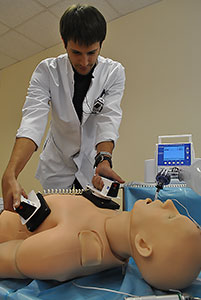 специалистами Института подготовки кадров высшей квалификации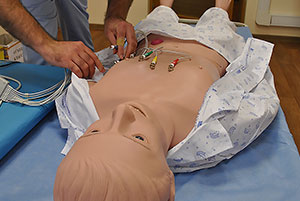 
https://cardioweb.ru/education/simulyatsionnyj-tsentrТаблица сведений для прохождения процедуры аккредитации (необходимо заполнить и сохранить  данную таблицу в формате Word, направить на электронную почту с темой АККРЕДИТАЦИЯ _ФИО_выпуск 202_ года)Электронная почта:       oporcnpc@list.ruДополнительная информация:Справки по телефону:     8 495 414 67 59Электронная почта:       oporcnpc@list.ruФамилияИмяОтчествоПолТип гражданства (а.гражданин РФ, б.гражданин РФ и другого иностранного государства, в.лицо без гражданства) Гражданство (а.Россия, б.вторая страна, в. или не заполняется) Соотечественник (да, нет)Отношение к военной службеСНИЛСТЕЛЕФОНАдрес электронной почтыДата рождения (00.00.202_)ИНДЕКСАдрес регистрацииВид документаСерия документаНомер документаКод подразделения Кем выдан Дата выдачи документа, кем выдан№ диплома об окончании ординатурыКем выданДата выдачиспециальность№ диплома об окончании института Кем выданДата выдачиспециальность